INSTRUKCJAObsługi tablic wyników sportowych ESKProducent:Edukacyjne Systemy Komputerowemgr inż. Stanisław Gardynikul. Olszowa 6805-090 Raszyn k/ WarszawyTel.  (22) 720 22 20Fax. (22) 720 22 19www.esk.com.ple-mail: esk@esk.com.plData:  2022-10-04© 1994-2016 Edukacyjne Systemy Komputerowe                      Wszelkie prawa zastrzeżoneWstępMinimalna instrukcja obsługi tablic ESK zawarta jest w punktach 2.0 i 3.0.Znajomość minimalnej instrukcji jest wystarczająca do obsługi każdych zawodów.Tablice ESK obsługują osiem podstawowych gier stałych: koszykówka FIBA, siatkówka, piłka ręczna, stoper z dokładnością do 0,01sek, koszykówka NBA, tenis ziemny, halowa piłka nożna, unihokej.W tablicach z grafiką do wyświetlania nazw zespołów i reklam dostępna jest biblioteka o 126 numerach. Pod jednym numerem biblioteki może być zapisana jedna nazwa zespołu. Informacja wpisana do biblioteki będzie pamiętana 100 lat lub do kolejnej zmiany.Spis treści1.0 Tablice wyników sportowych ESK 	5	1.1 Bezpieczeństwo użytkowania tablic wyników sportowych	5	1.2 Podłączenie i wyłączenie tablicy wyników ESK 	5	1.3 Wygląd profesjonalnej tablicy wyników ESK24030 	5	1.4 Wygląd profesjonalnego urządzenia pomiarowego 24sek 	6	1.5 Sterownik tablicy wyników CA70 	7	1.6 Pełne wyposażenie stolika sędziowskiego do koszykówki 	8	1.7 Opis pulpitów sterujących tablicą 	9		1.7.1 Pulpit podstawowy CA70 	9		1.7.2 Pulpit sędziego mierzącego czas 24sek. 	9		1.7.3 Pulpit sędziego mierzącego czas gry 	10		1.7.4 Syrena sekretarza 	102.0 Podstawy obsługi tablic wyników ESK 	11	2.1 Korekta pomyłek 	12	2.2 Bardzo ważne uwagi 	12	2.3 Sposoby obsługi tablic wyników 	13	2.4 Sterowanie urządzeń pomiarowych 24 sek.	13		2.4.1 Start pomiaru 24sek 	13		2.4.2 Ustawienie nowych 24sek 	14		2.4.3 Ustawienie 14 sek.	14 		2.4.4 Korekta błędu sędziego mierzącego czas 24 sek. 	14	2.5 Ustawianie czasu dogrywki z poziomu gry (wszystkie gry) 	14		2.5.1 Ustawienie dogrywki na dowolną wartość dla zegara liczącego do tyłu 	14		2.5.2 Ustawienie dogrywki na dowolną wartość dla zegara liczącego do przodu 	14	2.6 Odmierzanie czasu dla trenera 	14	2.7 Odmierzanie czasu przerwy 	15	2.8 Wyświetlanie czasu rzeczywistego 	15	2.9 Odmierzanie czasu gry z dowolną ilością przerw do przodu 	16	2.10 Odmierzanie czasu gry z dowolną ilością przerw do tyłu 	16	2.11 Ustawienie nazw grających zespołów przy pomocy sterownika CA70 	16		2.11.1 Automatyczne ustawienie nazw grających zespołów 	16		2.11.2 Ręczna korekta skrótów 	17		2.11.3 Ręczny dobór kroju w nazwach grających zespołów 	17	2.12 Wywołanie reklam sponsorów z poziomu CA70 	17	2.13 Wywołanie reklam sponsorów z poziomu gry 	173.0 Instrukcja obsługi tablic wyników ESK 	17	3.1 Koszykówka *1 	18	3.2 Koszykówka NBA *5 	18	3.3 Siatkówka *2 	19	3.4 Piłka ręczna *3 	20	3.5 Halowa piłka nożna *7 	21	3.6 Tenis ziemny *6 	21	3.7 Stoper *4 	21	3.8 Unihokej *3A 	22	3.9 Hokej *7 	224.0 Minimalna instrukcja obsługi grafiki bez komputera PC 	22	4.1 Przykład wpisywania nazw zespołów 	24Dodatek A Tablice ESK z wyświetlaniem dwucyfrowego numeru zawodnika	27Dodatek B Wczytywanie nazw zespołów i nazwisk zawodników z komputera	30Dodatek C  Koszykówka	32Dodatek D Siatkówka	33Dodatek E Piłka ręczna	34Dodatek F Piłka nożna 	35Dodatek G Nowe przepisy FIBA sterowania 24sek w koszykówce 	361.0 Tablice wyników sportowych ESKTablice wyników sportowych ESK obsługują osiem podstawowych gier stałych: koszykówka FIBA, siatkówka, piłka ręczna, stoper z dokładnością do 0,01sek, koszykówka NBA, tenis ziemny, halowa piłka nożna, unihokej.W tablicach z grafiką do wyświetlania nazw zespołów i reklam dostępna jest biblioteka o 126 numerach. Pod jednym numerem biblioteki może być zapisana jedna nazwa zespołu. Informacja raz wpisana do biblioteki będzie pamiętana 100 lat lub do kolejnej zmiany. Najprostsze wpisywanie nazw zespołów i reklam do biblioteki jest możliwe przy pomocy komputera PC.Użytkownik otrzymuje następujące urządzenia do sterowania tablicami ESK :Sterownik tablicy CA70Kabel łączący sterownik tablicy z centralką umieszczoną w pobliżu stolika sędziowskiegoPulpit sędziego mierzącego czas 24 sek.Pulpit sędziego mierzącego czas gryPulpit z przyciskiem syreny dla sekretarza sygnalizującego zmiany zawodnikówCD ROM zawierający program instalacyjny esk_setup_pl.exe dla WIN98, XPSpecjalny kabel LPT do przesyłania informacji z komputera PC do tablicy wyników ESKInstrukcję obsługi tablicy wyników sportowych1.1 Bezpieczeństwo użytkowania tablic wyników sportowychZabezpieczenie główne tablicy wyników sportowych bezpiecznikiem C6 znajduje się w tablicy rozdzielczej dedykowanej hali sportowej (oświetlenie, sterowanie kurtynami, opuszczanie koszy). Obok bezpiecznika zainstalowany jest wyłącznik główny tablicy wyników którym włączamy/wyłączamy tablicę wyników.Tablica rozdzielcza hali sportowej usytułowana jest zwykle na hali sportowej lub w pomieszczeniu technicznym tuż przy hali.1.2 Podłączenie i wyłączenie tablicy wyników ESKPrzy włączaniu tablicy wyników ESK należy przestrzegać poniższej kolejności:Połączyć kabelkiem centralkę z sterownikiem tablicy CA70. W CA70 kabel podłączyć do gniazda SCOREBOARDPulpit sędziego mierzącego czas 24 sek. podłączyć do gniazda 24 SECPulpit sędziego mierzącego czas gry podłączyć do gniazda CLOCK PANELWłączyć sterownik tablicy CA70 do gniazdka sieciowego. Na wyświetlaczu sterownika MUSI pojawić się komunikat "CA70". Brak komunikatu "CA70" wskazuje na uszkodzenie sterownika – należy użyć sterownik rezerwowy (gdy dostępny) i skontaktować się z producentemWłączyć tablicę główną wyłącznikiem kołyskowym w centralce.Przy wyłączaniu tablicy wyników ESK należy przestrzegać poniższej kolejności:Wyłączyć tablicę główną przełącznikiem kołyskowym w centralceWyłączyć sterownik CA70Rozłączyć kable1.3 Wygląd profesjonalnej tablicy wyników ESK24030N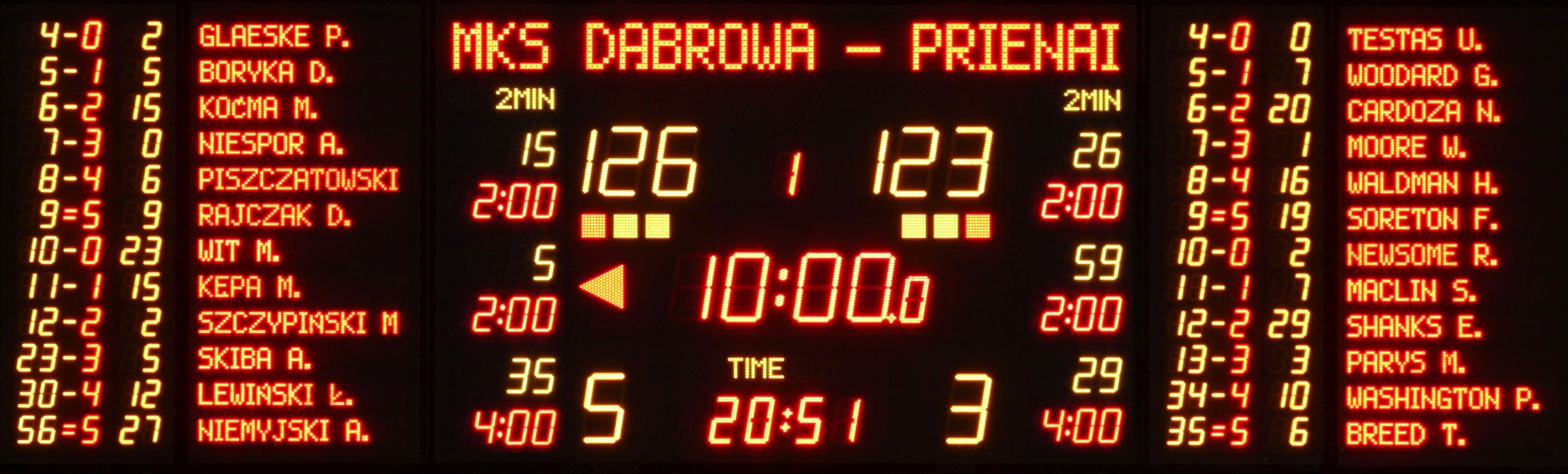 Profesjonalna tablica wyników ESK24030N-12w centralnej części tablicy na górze znajduje się tablica graficzna TW do wyświetlania nazw zespołów i reklam sponsorów,poniżej umieszczone są dwie trzycyfrowe liczby pokazujące zdobyte punkty od 0 do 199,pomiędzy liczbami punktów znajduje się cyfra wskazująca graną część meczu,poniżej trzy kropki wskazują ilość wziętych czasów dla drużyny oraz strzałki sygnalizujące kto serwuje w siatkówce lub tenisie ziemnymw środku tablicy znajduje się zegar czasu gry – czas odmierzany jest z dokładnością do 0,1 sek.poniżej – niezależny zegar TIME OUT przeznaczony do odmierzania czasu dla trenera, czasu przerwy lub czasu rzeczywistegopo obu stronach zegara TIME OUT wyświetlane są cyfry wskazujące ilość przewinień zespołu w koszykówce lub stan setów w siatkówcew pionowych sekcjach po obu stronach części centralnej wyświetlane są numery i liczba przewinień każdego z zawodników  w koszykówce (5 kropek dla FIBA lub 6 kropek dla NBA),w zewnętrznych pionowych sekcjach  wyświetlane są wyniki ostatnich sześciu setów w siatkówce. W piłce ręcznej na tych samych polach dostępne jest odmierzanie sześciu kar 2-min z wyświetleniem dwucyfrowego numeru zawodnika (1-99)Tablica może być rozszerzona o dodatkowe tablice graficzne TN - przeznaczone do wyświetlania nazwisk zawodników.1.4 Wygląd profesjonalnego urządzenia pomiarowego 24sek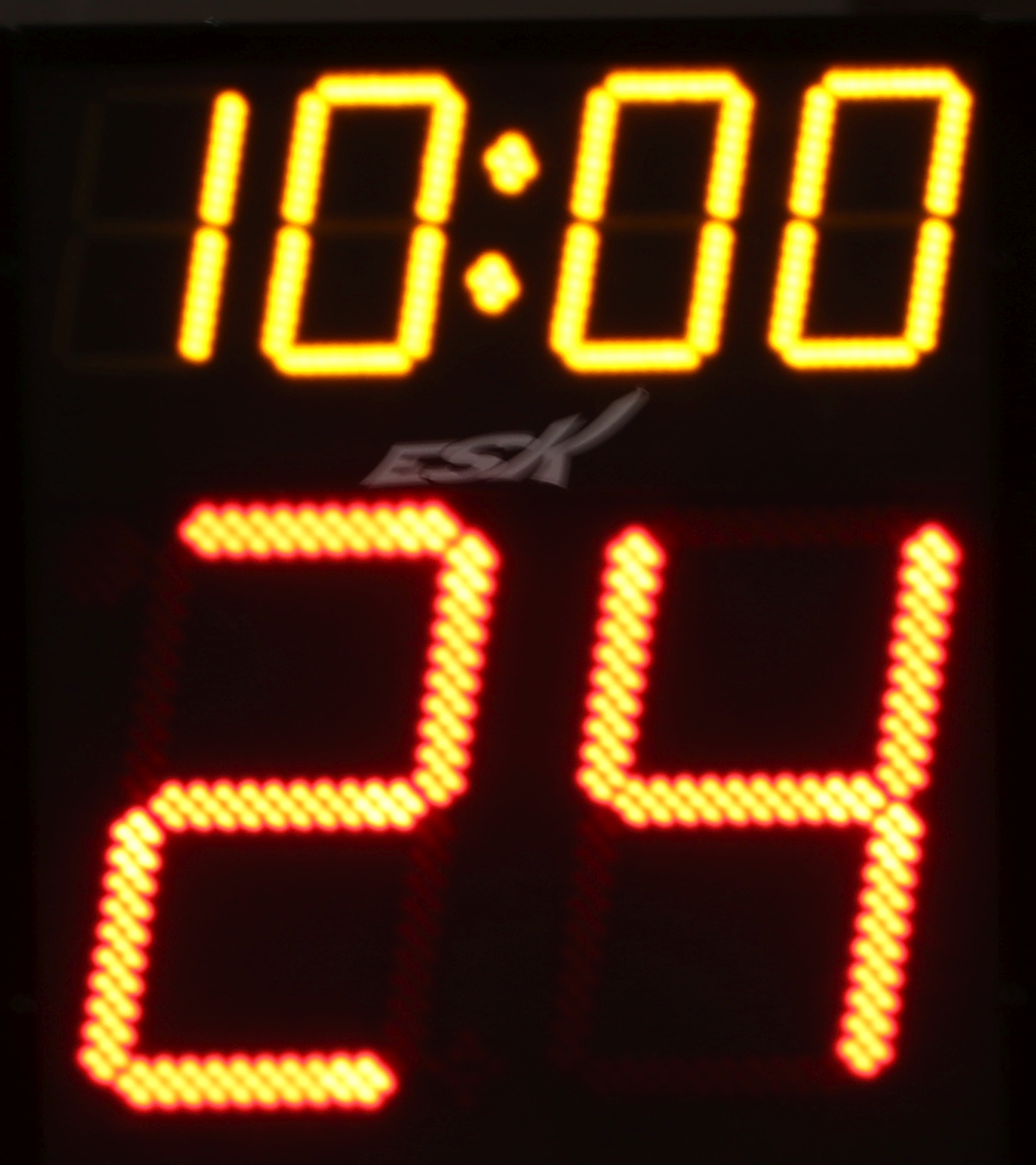 Profesjonalne urządzenie pomiarowe 24 sek z powielonym czasem gry typu ESK4101.5 Sterownik tablicy wyników CA70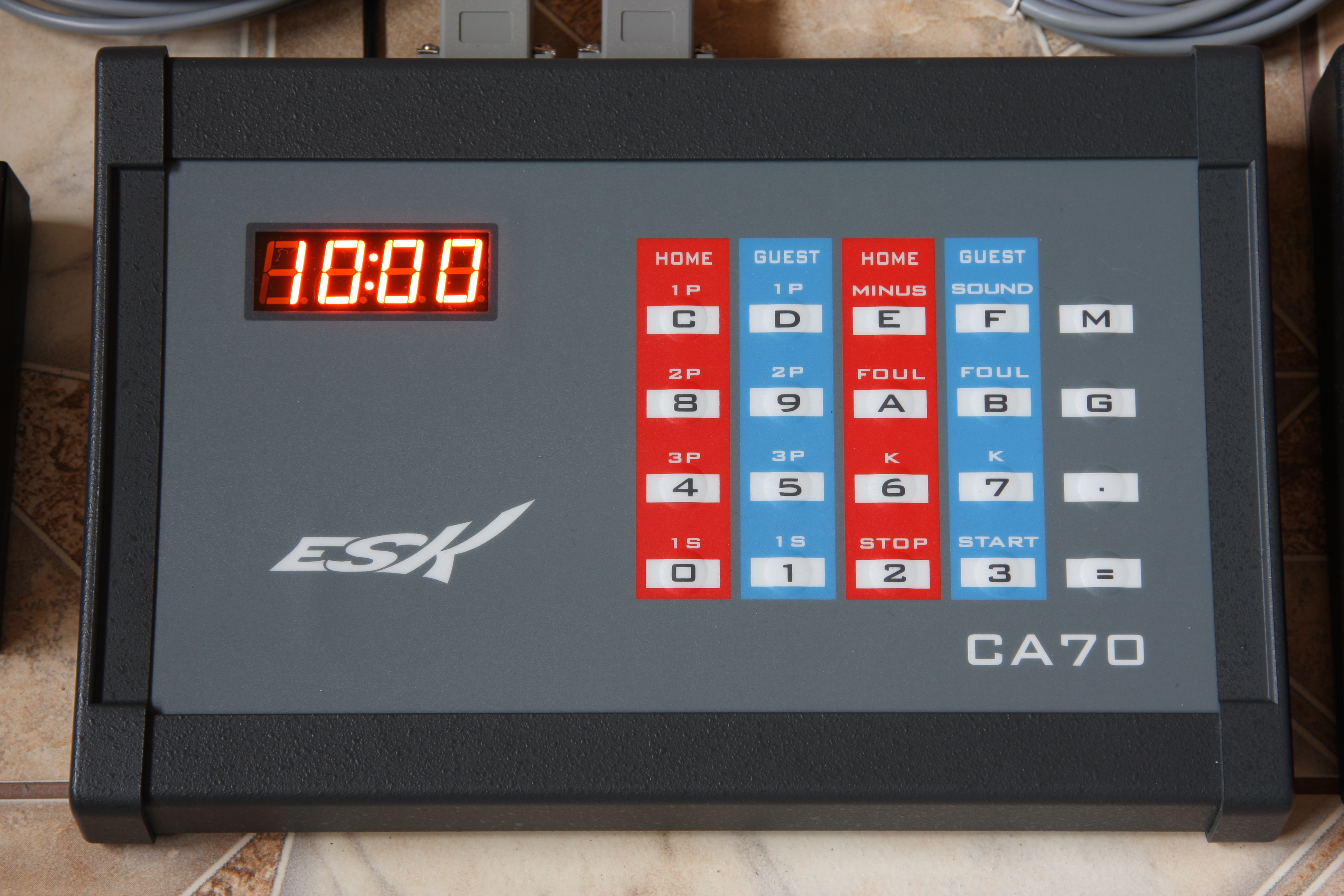 Widok z góry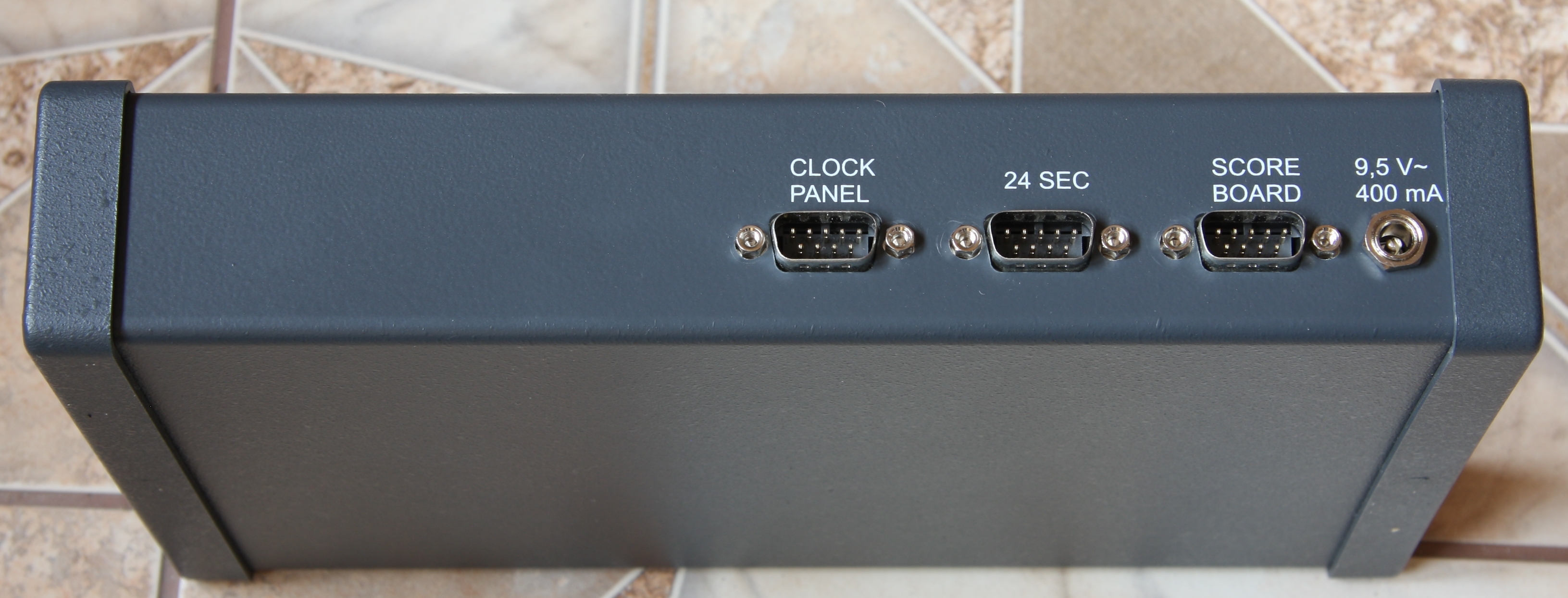 Widok z tyłu1.6 Pełne wyposażenie stolika sędziowskiego do koszykówki1.7 Opis pulpitów sterujących tablicąW profesjonalnej koszykówce tablicę wyników obsługuje 4 sędziów: sędzia mierzący czas gry, sędzia mierzący czas 24 sek., pomocnik sekretarza obsługujący tablicę w zakresie punktów i fauli indywidualnych zawodników, sekretarz sygnalizujący zmiany osobistą syreną.1.7.1 Pulpit podstawowy CA70    GOSPOD    GOŚCIE    GOSPOD   GOŚCIE          1P              1P           MINUS     SYRENA                                                                                                                 Wyświetlacz LED           2P              2P           FAUL        FAUL          3P               3P                K               K          1S               1S            STOP       STARTKlawiatura sterownika składa się z 20 klawiszy. W menu głównym na wyświetlaczu sterownika widoczny jest komunikat CA70. W menu głównym przez naciśnięcie klawisza wybierane są znaki naniesione na klawiszach: 0,1,2,3,4,5,6,7,8,9,A,B,C,D,E,F,M,G, . , =.  W trybie gry ( na przykład po wybraniu gry koszykówka : *1[=] ) funkcje klawiszy opisane są znakami nad klawiszami w czterech kolumnach oznaczonych: GOSPOD, GOŚCIE. Klawisze 1P, 2P, 3P, 1S służą do zwiększania liczby punktów i liczby setów odpowiednio dla gospodarzy i dla gości. W połączeniu z klawiszem „E - minus” możliwe jest korygowanie błędów. Klawisze „FAUL” służą do ustawiania liczby przewinień indywidualnych zawodników w koszykówce lub ustawiania kar 2-min w piłce ręcznej. Klawisze „K” pozwalają zaznaczyć liczbę czasów wziętych przez trenera. Sterowanie zegara realizowane jest klawiszami; „START” i „STOP”.Szczegóły sterowania tablicą opisane są w dalszej części instrukcji.1.7.2 Pulpit sędziego mierzącego czas 24sek.START              	- 	- start urządzeń pomiarowych 24 sek.		   		- wygaś / zaświeć urządzenia pomiarowe 24 sek.SET OFF  			  jeśli wygaszone to odliczanie czasu 24 sek. wstrzymane                                                 jeśli wygaszone i START to nowe 24 sek.14SEK			- 	- ustaw 14 sek. 1.7.3 Pulpit sędziego mierzącego czas gry SYRENA				- ręczne włączenie syreny końca meczuPRZERWA				- odmierzanie czasu przerwy (STOP - koniec odmierzania)CZAS					- odmierzanie czasu dla trenera 60sek (STOP - rezygnacja)TRENERASTART				- START zegara czasu gry.STOP					- STOP zegara czasu gry i urządzeń pomiarowych 24sekUWAGI:Zgodnie z przepisami FIBA START zegara czasu gry w powyższym pulpicie sędziego mierzącego czas gry nie uruchamia urządzeń pomiarowych 24 sek. Start urządzeń pomiarowych 24 sek. nastąpi poprzez naciśnięcie klawisza START na pulpicie sędziego mierzącego czas 24sek. Naciśnięcie przycisku STOP w powyższym pulpicie sędziego mierzącego czas gry zatrzymuje czas gry i urządzenia pomiarowe 24 sek.1.7.4 Syrena sekretarzaSYRENA			- przycisk syreny sekretarza, sygnalizuje zmiany zawodników2.0 Podstawy obsługi tablic wyników ESKW dalszej części instrukcji w zapisie zleceń sterujących stosowane są znaki: gwiazdka * oraz nawiasy kwadratowe [ ].*	- gwiazdka oznacza, że jesteśmy w menu głównym sterownika CA70 (komunikat CA70).              Tylko z tego poziomu można wywołać jedną z gier np. *1[=] – wywołanie koszykówki.  Pierwszy znak po * to nazwa zlecenia.[ ]	- nawiasów kwadratowych (podobnie jak *) użyto wyłącznie w celu poprawienia czytelności               zapisu. Nie ma tych znaków na klawiaturze CA70.E	- brak znaku * przed nazwą klawisza oznacza początek polecenia dostępnego z gry  np. EC – odjęcie jednego punktu dla gospodarzy (korekta pomyłki).	  Na wyświetlaczu musi być wówczas widoczny czas gry jak na tablicy głównej.UWAGI:1.Jeśli jesteśmy w menu głównym, to naciśnięcie w dowolnej chwili klawisza M spowoduje wyświetlenie komunikatu CA70. Tylko przy wyświetlonym komunikacie CA70 możemy rozpocząć wprowadzanie nowego zlecenia np. *1[=] – wejście do gry koszykówka.2.Jeśli jesteśmy w trybie gry to naciśnięcie w dowolnej chwili klawisza M (jeden lub dwa razy) spowoduje wyświetlenie zegara czasu gry (identycznego jak na tablicy głównej). Tylko wtedy dostępne jest zliczanie punktów i wywoływanie poleceń z poziomu gry np. korekta pomyłek, wprowadzanie fauli zawodników.Wyjątek:Jeśli będąc w grze naciśniemy przypadkowo:EM		- przejście z poziomu gry do menu głównego CA70 (na wyświetlaczu CA70).to aby wrócić do gry bez zmiany stanu tablicy wprowadzamy:*0[=]		- wejście do ostatnio obsługiwanej gry (np. koszykówka) bez zmiany tablicy.                          Możemy kontynuować przerwaną omyłkowo grę.Dowolną grę można wywołać wyłącznie z programu głównego CA70 (wyświetlacz: CA70):*1[=]	- wywołanie gry koszykówka z poziomu CA70 z inicjacją tablicy głównej dla nowej  gry. Jesteśmy w grze koszykówka.CCCC - dodanie 4 punktów dla gospodarzy.EC	- odjęcie jednego punktu dla gospodarzy. Wcisnąć klawisz E i C. Korekta pomyłki.2, 3	- STOP i START zegara czasu gry w koszykówce.EB	- odmierzanie czasu dla trenera6	- zaznaczenie wykorzystanego czasu dla trenera dla gospodarzy. Zaświecenie kropki.EM	- powrót z gry koszykówka do CA70*0[=]	- wejście do ostatnio obsługiwanej gry (koszykówka) bez zmiany tablicy.	   W tym przypadku możemy kontynuować przerwaną grę.EM	- powrót z gry koszykówka do programu głównego CA70*2[=]	- wywołanie gry siatkówka z poziomu CA70 z inicjacją nowego meczuEM	- powrót z gry siatkówka do programu głównego CA702.1 Korekta pomyłekWywołajmy grę koszykówka z poziomu CA70:*1[=]			- wejście do nowej gry koszykówkaKorekta pomyłek na przykładzie zmiany czasu gry:ME[1500][=] 	– zmiana czasu gry na 15min 00 sek. (zlecenie dostępne gdy zegar stoi !)I sposób:ME[15331530][=] 	– czas gry 15min 30sek. Można nacisnąć dowolną ilość klawiszy,   lecz istotne będą ostatnie cztery widoczne na wyświetlaczu.II sposób:ME[1533M		- rezygnacja z częściowo wprowadzonego zlecenia po naciśnięciu klawisza MME[1540][=]		- czas główny 15min 40 sek.W czasie wprowadzania powyższych poleceń należy patrzeć na mały wyświetlacz sterownika CA70. Jeśli kiedykolwiek w czasie obsługi gry pomylimy się, nie wiemy co robić, to należy nacisnąć M !Naciśnijmy kilka razy klawisz M.Obsługa gry oraz nowe polecenia będą przyjmowane wyłącznie wtedy, gdy na małym wyświetlaczu widoczny jest czas gry zgodny z dużą tablicą !W instrukcji sygnalizowane jest to brakiem znaku * przed nazwą zlecenia.Wyjątek:Aby skasować naciśniety przypadkowo klawisz E (na wyświetlaczu CA70 widoczny [-] ) należy ponownie nacisnąć klawisz E.Naciśnijmy kilka razy klawisz E (minus), aby sprawdzić powyższe działanie.Wprowadźmy polecenie:EB	- odmierzanie czasu dla trenera na TIME OUT (STOP – natychmiastowa rezygnacja)Jeśli po naciśnięciu klawisza E (minus) naciśniemy klawisz M to przejdziemy do programu CA70 !Nie należy wpadać w panikę, aby wrócić do gry bez zmiany stanu tablicy głównej należy nacisnąć *0[=].Naciśnijmy kilka razy klawisze K, aby zobaczyć jak zapalają się kropki sygnalizujące wzięte czasy dla trenera.2.2 Bardzo ważne uwagiW czasie obsługi dowolnej z gier obowiązują poniższe uwagi:1.Na wyświetlaczu sterownika CA70 musi być widoczny czas gry jak na tablicy głównej – tylko wtedy możliwe jest zliczanie punktów i wprowadzanie nowych zleceń !Jeśli na wyświetlaczu sterownika nie ma czasu gry (np. wystąpiła pomyłka w czasie wprowadzania poleceń) to naciskamy klawisz M do chwili, aż czas gry pojawi się.2.Jeśli w czasie gry naciśniemy pomyłkowo klawisze –M przechodząc do CA70, to aby wrócić do obsługi gry bez zmiany tablicy naciskamy klawisze *0[=]Gwiazdka * oznacza tylko tyle, że na wyświetlaczu musi być komunikat CA70. Jeśli sterownik jest w trybie CA70, to naciskając klawisz M zawsze uzyskamy komunikat CA70.3.W pulpicie sędziego mierzącego czas gry (pkt. 1.5.3) klawisz START nie działa jeśli wyświetlany jest czas przerwy TIME OUT – należy najpierw skasować jego odmierzanie naciskając klawisz STOP !2.3 Sposoby obsługi tablic wynikówWszystkie pulpity sterujące opisane w pkt. 1.5 możemy podłączyć i stosować w dowolnej z gier. W szczególności zaleca się podpięcie pulpitu sędziego mierzącego czas gry (pkt.1.5.3) w grach, gdzie istotny jest pomiar czasu - dodatkowa zaleta to łatwość odmierzania wszelkich przerw w grze.*BBBB[1][=]	- deklaracja: mecz obsługuje jeden sędziaBlokada pulpitów zewnętrznych 24 SEC. i CLOCK PANEL*BBBB[2][=]	- mecz obsługuje 2 sędziów, przywrócenie ustawienia firmowego*BBBB[4][=] – deklaracja: mecz obsługuje 4 sędziów.W tym przypadku należy podłączyć pełne wyposażenie stołu sekretarza wg przepisów FIBA:CLOCK PANEL - pulpit sędziego mierzącego czas gry (odmierzanie czasu gry, czasu dla trenera, odmierzanie przerw, dostępna ręczna syrena).pulpit sekretarza, dostępna niezależna syrena sekretarza do sygnalizacji zmian zawodnikówpulpit sędziego mierzącego czas 24 sekund.sędzia obsługujący punkty i przewinienia osobiste zawodników za pomocą komputera CA70.2.4 Sterowanie urządzeń pomiarowych 24 sek.Sterowanie pomiarem 24sek odbywa się z pulpitu sędziego mierzącego czas 24 sek. (pkt. 1.5.2)Jeśli piłka jest w drodze do kosza i wystąpi przekroczenie czasu 24 sek. to:- jeśli piłka wpadnie do kosza to jest on zaliczony- jeśli piłka odbije się od obręczy to przekroczenie czasu 24 sek. jest ignorowane i gra toczy się dalej- jeśli piłka nie trafi w obręcz to czas gry jest zatrzymywany przez sędziego mierzącego czas gry,   wystąpiło przekroczenie czasu 24 sek.Przekroczenie czasu 24sek sygnalizowane jest sygnałem dźwiękowym i cyfrą zero (z dobitą kropką) na urządzeniach pomiarowych 24 sek. Czas gry nie jest w tym przypadku zatrzymywany i biegnie dalej – może go zatrzymać wyłącznie sędzia mierzący czas gry (pkt. 1.5.3).2.4.1 Start pomiaru 24sekStart pomiaru 24 sek następuje z chwilą wciśnięcia przycisku START na pulpicie sędziego mierzącego czas 24sek. (pkt. 1.5.2) pod warunkiem, że zegar czasu gry wystartował wcześniej. Jeśli wciśniemy przycisk START, gdy zegar czasu gry stoi (np. na 0,1sek przed sędzią mierzącym czas gry), to komputer zapamięta ten fakt i uruchomi odmierzanie 24sek równocześnie z włączeniem zegara czasu gry. Jeśli zegar czasu gry stoi i omyłkowo naciśniemy START 24sek to możemy skasować pomyłkę naciskając dwukrotnie klawisz WYGAŚ. Jeśli tego nie zrobimy to klawisz START w pulpicie sędziego mierzącego czas gry (pkt. 1.5.3) uruchomi także zegary 24sek.2.4.2 Ustawienie nowych 24 sek.Nowe 24sek możemy ustawić na dwa sposoby (pkt. 1.5.2) :wygaszamy urządzenia 24sek klawiszem WYGAŚ po czym szybko wciskamy klawisz START2.4.3. Ustawienie  14 sek.W dowolnym momencie naciskając przycisk 14 sek. wymuszamy czas 14 sek. na urządzeniach pomiarowych 24 sek. Start odmierzania 14 sek. nastąpi z chwilą naciśnięcia START na pulpicie sterownika 24 sek.2.4.4 Korekta błędu sędziego mierzącego czas 24 sek.Będąc w grze koszykówka możemy z pulpitu głównego CA70 skorygować błąd sędziego 24 sek. (gdy zegar czasu gry jest zatrzymany ! ) :M7[16][=]	- ustawienie czasu dogrywania 16sek na urządzeniach pomiarowych 24 sek.2.5 Ustawianie czasu dogrywki z poziomu gry (wszystkie gry)W grach *1, *2, *3, *5, *7 czas dogrywki 5min wywołujemy wpisując:E[=]	- wywołanie dogrywki 5 min., gdy zegar wskazuje czas końca meczuDogrywkę o dowolnym czasie trwania możemy ustawić alternatywnie na dowolna wartość.2.5.1 Ustawienie dogrywki na dowolną wartość dla zegara liczącego do tyłuME[300][=] - ustawienia dogrywki na 3 min (gdy zegar stoi ! )2.5.2 Ustawienie dogrywki na dowolną wartość dla zegara liczącego do przoduMED[3][=] - ustawienia dogrywki na 3:00 min (gdy zegar stoi ! )2.6 Odmierzanie czasu dla treneraCzas trenera w dowolnej grze wywołujemy naciskając klawisz CZAS TRENERA na pulpicie sędziego mierzącego czas gry – pkt. 1.5.3 (rezygnacja w dowolnej chwili klawiszem STOP).Jeśli powyższy pulpit nie występuje to czas trenera wywołujemy z poziomu gry wprowadzając:EB		- odmierzanie czasu dla trenera w dowolnej grze (STOP – natychmiastowa rezygnacja)Przykład:*1[=]		- wywołanie nowej gry koszykówka z poziomu CA70EB		- odmierzanie czasu dla trenera 60 sek. w grze koszykówkaSTOP		- rezygnacja z odmierzanego czasuE6		- czas techniczny 30 sek. (STOP – natychmiastowa rezygnacja)K		- zaznaczenie wykorzystanego czasu dla gospodarzy lub gościEM		- powrót do poziomu CA70UWAGA:W dowolnej grze jeśli czas dla trenera jest równy 60sek to czas techniczny wynosił będzie 30sek i odwrotnie.2.7 Odmierzanie czasu przerwyCzas przerwy między częściami gry w dowolnej grze wywołujemy naciskając klawisz PRZERWA na pulpicie sędziego mierzącego czas gry – pkt. 1.5.3 (rezygnacja w dowolnej chwili klawiszem STOP).Jeśli powyższy pulpit nie występuje to czas przerwy wywołujemy z poziomu gry wprowadzając:EG		- odmierzanie czasu przerwy w dowolnej grze (STOP – natychmiastowa rezygnacja)UWAGA:1.Po wejściu do nowej gry czas przerwy odmierzany będzie do przodu od 0 do 99min bez zatrzymania i jakiejkolwiek syreny. O końcu przerwy decyduje sędzia naciskając klawisz STOP i ewentualnie uruchamiając syrenę.2.Istnieje możliwość odmierzania dowolnego czasu przerwy z poziomu gry do tyłu np.:G[130][=]	- start odmierzania przerwy 1:30min do tyłu. (STOP – natychmiastowa rezygnacja)G[1500][=]	- start odmierzania przerwy 15:00min do tyłu. (STOP – natychmiastowa rezygnacja)G[0][=]	- start odmierzania czasu przerwy do przodu od 0 do 99min.		   Przywrócenie stanu z punktu 1.3.Jeśli w grze (np. Hokej) występują stałe przerwy to czas odmierzania do tyłu możemy uruchomić z gry tylko za pierwszym razem wprowadzając:G[1500][=]	- start odmierzania przerwy 15:00min do tyłu. (STOP – natychmiastowa rezygnacja)Dla kolejnych wywołań wystarczy wprowadzić:EG		- odmierzania przerwy 15:00min do tyłu. (STOP – natychmiastowa rezygnacja)lubPRZERWA	- nacisnąć klawisz PRZERWA na pulpicie sędziego mierzącego czas gry (pkt. 1.5.3)Przykład:*7[=]		- wywołanie nowej gry halowa piłka nożna z poziomu CA70G[1500][=]	- start odmierzania przerwy 15:00min do tyłu.STOP		- rezygnacja z odmierzanego czasuEG		- odmierzanie wprowadzonego wyżej czasu przerwy 15:00min do tyłuSTOP		- rezygnacja z odmierzanego czasuG[0][=]	- start odmierzania przerwy do przodu od 0 do 99min. (STOP – rezygnacja)2.8 Wyświetlanie czasu rzeczywistegoSterownik CA70 może odmierzać czas rzeczywisty poza świadomością użytkownika. Zegar ten należy ustawić po każdym włączeniu sterownika CA70 do sieci – wystarczy jeden raz po włączeniu zasilania.*A[18][.][35][=] 	- ustawienie zegara czasu rzeczywistego godz. 18:35 i 00sek			  Ustawienie z chwilą wciśnięcia klawisza [=].*A[18][.][35][.][40][=] - ustawienie czasu rzeczywistego na godz. 18:35 i 40sekW dowolnej z gier można wówczas wywołać bieżącą godzinę:EA	- włączenie/wyłączenie czasu rzeczywistego na zegarze czasu gryMA	- włączenie/wyłączenie czasu rzeczywistego na polu TIME OUTZ poziomu CA70 można wywołać wyświetlanie wyłącznie zegar czasu rzeczywistego przy wygaszonych pozostałych elementach tablicy wyników:*A[.][=]	- wyświetlanie wyłącznie zegara czasu rzeczywistego2.9 Odmierzanie czasu gry z dowolną ilością przerw do przoduWywołanie z poziomu CA70 (legalne dla gier *1, *2, *3, *5, *7) :*3A[2000][=]              	- unihokej (pika ręczna) z czasem gry 20min odliczanym do przodu 		 	 	  0-20min plus 20-40min plus 40-60min ...itd.START 			- start kolejnej części meczuW identyczny sposób można wywołać gry *1A, *2A, *3A, *5A, *7A np. :*7A[2000][=]		- piłka halowa *7 na czas odmierzany do przodu z przerwami co 20:00 min*7A[2000][.][0][=]	- piłka halowa *7 na czas odmierzany do tyłu.E2			- kolejna część meczu, gdy zegar 0:002.10 Odmierzanie czasu gry z dowolną ilością przerw do tyłuWywołanie z poziomu CA70 (legalne dla gier *1, *2, *3, *5, *7) :*3B[6000][.][2000][=]  	- czas gry 60:00  min odliczany do tyłu z przerwami co 20:00 min				  Trzy części gry: 60-40min plus 40-20min plus 20-0minSTART 			- start kolejnej części meczuW identyczny sposób można wywołać gry *1B, *2B, *3B, *5B, *7A np. :*7B[4000][.][2000][=]		- piłka halowa *7 na czas gry 40:00min odmierzany do tyłu   z przerwami co 20:00min (dwie części gry).2.11 Ustawienie nazw grających zespołów przy pomocy sterownika CA70W tablicach zespołów grafika do wyświetlania nazw zespołów i reklam występuje komputer grafiki umieszczony w tablicy głównej. W komputerze tym dostępna jest biblioteka o 126 numerach. Numery legalne: [0-125]. Pod jednym numerem biblioteki może być zapisana jedna nazwa zespołu .Nazwy zespołów najłatwiej wpisać przy pomocy komputera PC.2.11.1 Automatyczne ustawienie nazw grających zespołów*		- oznacza komunikat CA70 w sterowniku tablicy (nawiasy kwadratowe pomijamy)*FF[=]	- wymuszenie napisu [GOSPODARZE-GOŚCIE]Jeśli w bibliotece komputera grafiki mamy zapisane nazwy zespołów (pkt. 4.4.1) to wykonujemy :*FF[1][.][2][=] 	- zespół 1 kontra 2 np. [GÓRNIK - LEGIA]Rozmieszczając w/w zespoły komputer dobierze najlepszy krój tzn. dla nazw krótkich krój najszerszy, zaś dla nazw długich krój najwęższy.2.11.2 Ręczna korekta skrótówJeśli wyświetlone przez komputer nazwy zespołów w w/w sposób nie zmieszczą się nawet w najwęższym kroju, to dokona on automatycznych skrótów, które czasami mogą być niezręczne. Dostępna jest wówczas ręczna korekta skrótów.Z poziomu CA70 wykonujemy:*F[=]		- wejście do obsługi grafiki (na wyświetlaczu sterownika CA70 napis [Graf] )C,D		- zmniejszanie/zwiększanie liter w zespole gospodarzy (klawiszami C i D )8,9		- zmniejszanie/zwiększanie liter w zespole gościE		- koniec korekty. Przejście do poziomu CA70.2.11.3 Ręczny dobór kroju w nazwach grających zespołówZ poziomu CA70 wykonujemy:*FF[1][.][2][=]  - zespół 1 kontra 2 np. [GÓRNIK - LEGIA]*F[=]		- wejście do obsługi grafiki (na wyświetlaczu sterownika CA70 napis [Graf] )0		- wymuszenie kroju najwęższego1…1		- wymuszanie kroju coraz szerszego (kolejne wciśnięcia klawisza 1 )G		- automatyczny dobór krojuE		- przejście z obsługi grafiki do CA70Jeśli nazwy są za długie nawet w najwęższym kroju to można ewentualnie skorygować niezręczne skróty według pkt. 2.11.22.12 Wywołanie reklam sponsorów z poziomu CA70Z poziomu CA70 wykonujemy:*FB[18][=]	- wyświetlenie reklamy 18 w postaci przesuwającego się napisu*FB[=]	- wznowienie reklamy ostatnio wyświetlanej*FFG		- odtworzenie ostatniego zapisu zespół kontra zespół (ustawionego w pkt. 2.11) 2.13 Wywołanie reklam sponsorów z poziomu gryWywołanie reklamy sponsorów w przerwie meczu (np. 60 sek. dla trenera):GB[18][=]	- wyświetlenie reklamy 18 w postaci przesuwającego się napisuGB[=]		- wznowienie reklamy ostatnio wyświetlanejOdtworzenie nazw grających zespołów:GGG		- odtworzenie ostatniego zapisu zespół kontra zespół (ustawionego w pkt. 2.11)3.0 Instrukcja obsługi tablic wyników ESKPosługiwanie się instrukcją wymaga zaznajomienia się z podstawami opisanymi w punkcie 2.0.3.1 Koszykówka *1*	- oznacza CA70 na wyświetlaczu sterownika, nawiasy [ ] pomijamy !*A[15][.][25][=] - ustawienie zegara czasu rzeczywistego godz.15 min.251. Wywołanie gry:*1[=] 	- wywołanie koszykówki FIBA (czas gry 10min)*1[800][=]	- wywołanie koszykówki z czasem gry 8 min i 00sek2. Jesteśmy w grze koszykówka. ( -M   powrót do CA70)1P,1P	- dodanie punktu dla GOSPODARZY,GOŚCI (2P plus 2 pkt., 3P plus 3pkt.) -1P,-1P 	- odjęcie punktu dla GOSPODARZY,GOŚCI, korekta pomyłki (także -2P, -3P)1S,1S	- zwiększanie przewinień zespołu GOSPODARZY,GOŚCI ( -1S korekta pomyłki)K	- sygnalizacja ilości wziętych czasów dla trenera, czas 1,2,3, zgaszenie-STOP	- ustawienie czasu dla kolejnej części gry (gdy ZEGAR=0:00)MB[x]	- ustawienie cyfry między punktami: x=0 - wygaszona, x=1 pierwsza połowa itd.ME[105][=] - ustawienie czasu gry na 1min 05sek (gdy zegar stoi, korekta pomyłki)MEA[16][=] - ustawianie czasu na 1,6 sek. (z dokładnością do 0,1 sek.)-A	- włączenie/wyłączenie czasu rzeczywistego na zegarze czasu gry np. przed meczem-B	- odmierzanie czasu dla trenera na tablicy głównej (ESK200)	  STOP – koniec odmierzania w dowolnym momencie.-7	- odmierzanie czasu dla trenera na urządzeniach pomiarowych 24sek	  STOP – koniec odmierzania w dowolnym momencie.M7[14][=]	- wymuszenie na urządzeniach pomiarowych 24sek czasu 14sek (korekta pomyłki)SYRENA	- włączenie syrenyMGG	- zmiana strzałki, piłka dla gospodarzy/gościMG=	- wygaszenie strzałkiMA	- włączenie/wyłączenie czasu rzeczywistego na polu TIME OUTG[15:00][=] - odmierzanie czasu przerwy do tyłuG[0][=]	  - odmierzanie czasu przerwy do przoduWyświetlenie przewinień osobistych zawodnika:A[12][=] 	- kolejne przewinienie zawodnika gospodarzy nr.12B[12][=] 	- kolejne przewinienie zawodnika gości nr.12Korekta pomyłki:A[12][G]	- skasowanie ostatniego przewinienia zawodnikowi gospodarzy nr.12B[12][G]	- skasowanie ostatniego przewinienia zawodnikowi gości nr.12A[12][.][5][=]  - przypisanie zawodnikowi gospodarzy nr.12 pięciu fauliDodatek G - obsługa ostatnich 5sek w koszykówce z dokładnością do 0,1sekWyświetlanie wyników kwart w koszykówce:M1[23][.][20][=] - wyświetlenie wyniku pierwszej kwarty 23: 20 na M1M2[36][.][35][=] – wyświetlenie wyniku drugiej kwarty 36:35 na M2M2[G]	- wygaszenie wyniku drugiej kwarty (korekta pomyłki)UWAGA:Jeśli w czasie gry naciśniemy przez pomyłkę –M przechodząc do CA70 to naciśnijmy:*0[=]	- powrót do gry z poziomu CA70 bez zmiany tablicy wyników3.2 Koszykówka NBA *5Obsługa koszykówki NBA jest identyczna jak koszykówki FIBA (punkt 3.1) z poniższymi wyjątkami.5[=] – wywołanie koszykówki NBA (czas gry 4*12min)Faule indywidualne zawodników – 6 kropek (w FIBA 5 kropek)Przewinienia zespołu zliczane do 6 (w koszykówce FIBA do 5)3.3 Siatkówka *2*	- oznacza CA70 na wyświetlaczu sterownika, nawiasy [ ] pomijamy !1. Ustawienie czasu rzeczywistego:*A[18][.][35][.][40][=] 	- ustawienie czasu rzeczywistego na godz. 18:35 i 40seklub*A[18][.][35][=]		- ustawienie czasu na godz. 18:35 i 00sek2. Wywołanie gry:*2[=] 	- wywołanie siatkówki z poziomu CA703. Jesteśmy w grze siatkówka. ( -M   powrót do CA70)-A	- włączenie/wyłączenie czasu rzeczywistego na zegarze głównym1P,1P	- dodanie punktu dla GOSPODARZY,GOŚCI -1P,-1P 	- odjęcie punktu dla GOSPODARZY,GOŚCI, korekta pomyłki.1S,1S	- zwiększanie setów dla GOSPODARZY,GOŚCI ( -1S korekta pomyłki)-STOP	- zerowanie punktów (umożliwia granie kolejnego seta)-B	- odmierzanie czasu dla trenera na tablicy głównej (ESK200)	  STOP – koniec odmierzania w dowolnym momencie.K	- sygnalizacja ilości wziętych czasów dla treneraMB[x]	- ustawienie cyfry między punktami: x=0 - wygaszona, x=1 pierwsza połowa itd.SYRENA	- włączenie syrenyUWAGA:Za zegarze głównym możemy odmierzać czas trwania seta (klawisze START/STOP) albo wyświetlać czas rzeczywisty (przełącznik –A)Jeśli w czasie gry naciśniemy przez pomyłkę –M przechodząc do CA70 to naciśnijmy:     *0[=]	- powrót do gry z poziomu CA70 bez zmiany tablicy wyników.Wyniki ostatnich 4 setów wyświetlane są automatycznie. Możliwa jest ręczna korekta w sposób opisany niżej.Na urządzeniach do pomiaru kar 2-min w piłce ręcznej można wyświetlać wyniki setów:M1[25][.][9][=] – wyświetlenie wyniku pierwszego seta 25: 9 na SET 1M2[25][.][15][=] – wyświetlenie wyniku drugiego seta 25:15 na SET 2M2[G]	- wygaszenie wyniku drugiego seta (korekta pomyłki)M4[25][.][10][=] – wyświetlenie wyniku seta 25:10 na SET 43.4 Piłka ręczna *3*	- oznacza CA70 na wyświetlaczu sterownika, nawiasy [ ] pomijamy !1. Ustawienie zegara*A[18][.][35][=] 	- ustawienie zegara czasu rzeczywistego godz. 18:35 i 00sek		  wystarczy jeden raz po włączeniu zasilania2. Wywołanie gry piłki ręcznej:*3[=] 		- piłka ręczna z czasem gry 0-30 plus 30-60min z poziomu CA70                                        automatyczny STOP zegara w połowie meczu*3[5000][=] 	- piłka ręczna z zadanym czasem gry 0-25 plus 25-50min                                         automatyczny STOP zegara w połowie meczu (podajemy czas łączny ! )		  START – start drugiej połowy meczu3. Jesteśmy w grze piłka ręczna ( -M   powrót do CA70)1P,1P	- dodanie punktu dla GOSPODARZY,GOŚCI-1P,-1P 	- odjęcie punktu dla GOSPODARZY,GOŚCI, korekta pomyłki.START	- start drugiej połowy meczu (po automatycznym STOP w połowie meczu)ME[105][=] - ustawienie czasu gry na 1min 05sek (gdy zegar stoi, korekta pomyłki)K	- sygnalizacja ilości wziętych czasów dla trenera (1,2,3, wygaszone)-B	- odmierzanie czasu dla trenera ( STOP - natychmiastowa rezygnacja)-G	- odmierzanie czasu przerwy (STOP - natychmiastowa rezygnacja)MB[x]	- ustawienie cyfry między punktami: x=0 - wygaszona, x=1 pierwsza połowa itd.-A	- włączenie/wyłączenie czasu rzeczywistego na zegarze głównymMA	- włączenie/wyłączenie czasu rzeczywistego na polu TIME OUTG[15:00][=] - odmierzanie czasu przerwy do tyłuG[0][=]	  - odmierzanie czasu przerwy do przodu                                A                                                                      BA[1][14][=]	- odmierzanie KARA 1 gospodarzy (czas=2:00min) dla zawodnika numer 14 A[2][23][=]	- start odmierzania KARA 2 gospodarzy (czas=2:00min) dla zawodnika numer 23A[1][G]	- stop czasu, wygaszenie KARA 1 dla gospodarzy (korekta pomyłki) A[1][16][.][400][=] - odmierzanie KARA 1 gospodarzy (czas=4:00min) dla zawodnika nr 16B… 		- to samo co wyżej dla gościA[1][=]	- odmierzanie KARA 1 gospodarzy (czas=2:00min) bez numeru zawodnikaA[1][.][400][=] - odmierzanie KARA 1 gospodarzy (czas=4:00min) bez numeru zawodnika B[1][.][BIBL][=] - pobranie kary z biblioteki BIBL=A,B,C,D i wyświetlenie na KARA1 gości		       W BIBL zapisano kary do hokeja A=2min, B=4min, C=5min, D=10min.Jeśli w czasie gry naciśniemy przez pomyłkę –M przechodząc do CA70 to naciśnijmy:*0[=]	- powrót do gry z poziomu CA70 bez zmiany tablicy wyników3.5 Halowa piłka nożna *7Obsługa halowej piłki nożnej jest identyczna jak piłki ręcznej, lecz dodatkowo wyświetlane są przewinienia zespołów.*7[=]		- wywołanie gry halowa piłka nożna	  	  czas gry 2*20min liczony do tyłu 20-0min i 20-0 min*7[1500][=]	- wywołanie gry halowa piłka nożna z nietypowym czasem gry	  	  czas gry 2*15min liczony do tyłu 15-0min i 15-0 minE2	 	- wywołanie drugiej części meczu, gdy czas gry = 0:00.0Na tablicy wyświetlane są dodatkowo przewinienia zespołu sterowane klawiszami 1S.1S,1S		- zwiększenie przewinień zespołu GOSPODARZY,GOŚCI ( -1S korekta pomyłki)Kary indywidualne zawodników można odmierzać identycznie jak w piłce ręcznej (pkt. 3.4.5 )3.6 Tenis ziemny *6*6[=]	- wywołanie gry TENIS z poziomu CA701P	- liczenie punktów gospodarza / gościa w gemie ( C - gospodarz, D - gość )	  Sposób liczenia: 0, 15, 30, 40, d - równowaga (ang. Deuce), A - przewaga (ang.advantage)2P	- zwiększenie o 1 punktów gospodarza / gościa w tie-breaku (8-gospodarz, 9-gość)E2	 - wyzerowanie punktów gospodarza / gościa, co umożliwia granie kolejnego gema	  Po wyzerowaniu punktów naciśnięcie pierwszego klawisza 1P lub 2P decyduje o tym,	  jak będą liczone punkty w gemie: gem normalny lub tie-break3P	- zwiększenie o 1 gemów gospodarza / gościa (4-gospodarz, 5-gość)	  Aktualny stan gemów uwidoczniony jest w polu zegara czasu gry na tablicy głównej.1S	- zwiększenie o 1 setów gospodarza / gościa (0-gospodarz, 1-gość)-1P, -2P, -3P, -1S - korekta błędu w przypadku pomyłki zliczania punktów, gemów, setówGB	- zmiana strzałek serwu na przeciwneMG	- wygaszenie strzałekUWAGI:1.Gem normalny.Jeśli punkty gospodarza i gościa są równe zeru, to naciśnięcie któregokolwiek klawisza 1P(zwiększenie punktów) spowoduje zablokowanie klawiszy 2P na czas rozgrywania gema.2. Tie-break.Jeśli punkty gospodarza i gościa są równe zeru, to naciśnięcie któregokolwiek klawisza 2P(zwiększenie punktów) spowoduje zablokowanie klawiszy 1P na czas rozgrywania gema.3.Jeśli wyświetlane są litery "d" to wprowadzenie -C lub -D spowoduje odsłonięcie punktów.3.7 STOPER *4*4[=] – wywołanie programu STOPER z poziomu CA70START, STOP - start i stop odmierzania czasuG		- zerowanie stopera (w dowolnej chwili)[.]…[.]		- łapanie kolejnych międzyczasów (max. 255)[=]		- uwidocznienie upływającego czasu (po łapaniu międzyczasów)Po zatrzymaniu stopera klawiszem STOP możliwe jest:[=]..[=]	- przeglądanie złapanych międzyczasów do przodu[.]..[.]		 - przeglądanie złapanych międzyczasów do tyłu3.8 Unihokej *3AObsługa unihokeja jest identyczna jak *3 lub *7 lecz inaczej jest odmierzany czas gry.W opisie podano dwa równorzędne sposoby wywołania gry.*3A[=]		- unihokej z czasem gry odliczanym do przodu 0-20min plus 20-40min		  plus 40-60minSTART 		- start kolejnej części meczu*3A[1000][=]	- unihokej z czasem gry odliczanym do przodu 0-10min plus 10-20min		  plus 20-30minW grach *3A i *7 możliwe jest odmierzanie kar 2-min i 4-min z wyświetleniem numeru ukaranego zawodnika w sposób opisany w pkt. 2.4 co umożliwia obsługę unihokeja w sposób profesjonalny.3.9 Hokej *7Gra hokej jest identyczna jak piłka ręczna lecz trwa trzy tercje po 20min z czasem malejącym.W opisie podano dwa równorzędne sposoby wywołania gry.*7[=]	 		- hokej (piłka ręczna) z czasem gry odliczanym do tyłu *3[2000][.][2][=]	  20-0min plus 20-0min plus 20-0min ... itd E2	 		- ustawienie kolejnej części meczu (gdy zegar wskazuje 0:00.0)Inne sposoby sterowania czasem opisano w pkt. 6.1W zawodowym hokeju konieczne są światełka zielone i czerwone nad bramkami synchronizowane z zegarem czasu gry. W tablicach ESK występują one jako dodatkowe wyposażenie.4.0 Minimalna instrukcja obsługi grafiki bez komputera PC :Wszystkie tablice ESK mogą być wyposażone w grafikę do wyświetlania nazw zespołów i reklam sponsorówNazwy zespołów i reklamy wpisuje się najszybciej i najłatwiej przy pomocy komputera PC.Wpisywanie nazw kilku zespołów nie jest kłopotliwe nawet bez pomocy komputera PC. Dwa zespoły można szybko wczytać do biblioteki w ciągu kilku minut – czasami nie opłaca się szukać komputera PC. W minimalnej instrukcji obsługi grafiki położono nacisk na najprostsze wpisywanie nazw zespołów bez pomocy komputera PC. Minimalna instrukcja obsługi grafiki bez komputera PC : *-gwiazdka w zapisie oznacza, że na wyświetlaczu sterownika musi być CA70. < > [ ] -wszelkie nawiasy służą do poprawienia czytelności zapisu (to nie są klawisze – pomijamy) KOMUNIKAT -nazwa komunikatu to dwucyfrowa liczba [00-99] lub litera alfabetu [A, Z]    		   widoczna z prawej strony w polu grafiki (zawsze za pionowa kreską) W grafice dostępna jest biblioteka 126 komunikatów o nazwach jak wyżej. Komunikaty literowe [A, Z] z poziomu CA70 widoczne są liczbowo jako (A=100, B=101, C=102 ...) : W bibliotece mogą być przechowywane nazwy zespołów, komunikaty itp.1.Wywołanie programu grafiki w sterowniku CA70*F[=]	- wywołanie grafiki z poziomu CA70. Na wyświetlaczu sterownika CA70 musi być [Graf] !              (wciśnięcie dwóch klawiszy „F” i „=” gdy na wyświetlaczu jest CA70)2. POSZUKIWANIE PROGRAMU EDYTORAProgram edytora umożliwia tworzenie lub modyfikację dowolnego komunikatu. M	- w polu grafiki na tablicy głównej musi pojawić się komunikat [ZESPÓŁ *A]<C,D>	- klawiszami C (do tyłu) i D (do przodu) poszukać komunikatu [EDYT *B][=]	- przejście do wyboru komunikatu3. WYBÓR KOMUNIKATU DO EDYCJI<C,D> 	- przeszukiwanie nazw zespołów (komunikatów) ze skokiem 1 (C-do tyłu, D-do przodu)<8,9>		- przeszukiwanie komunikatów ze skokiem 20. Kolejno: 00, 20, 40, 60, 80, A[=]		- wejście do tworzenia lub modyfikacji wybranego komunikatu4.EDYCJA WYBRANEGO KOMUNIKATUAlfabet:_  , . 0123456789 AĄBCĆDEĘFGHIJKLŁMNŃOÓPQRSŚTUVWXYZŹŻ ? ! % * : + - = ( ) " # ' ;_                       dolna kreska „_ „ sygnalizuje w edytorze SPACJĘ (odstęp między wyrazami)		  poza programem EDYTORA dolna kreska zamieniona zostanie na SPACJĘ.Algorytm wpisywania kolejnych znaków (między gwiazdkami):*******************************************************************************<8,9>		- przeszukiwanie alfabetu na pozycji migającego znaku ze skokiem 1                          9 - przeszukiwanie alfabetu do przodu, 8 - do tyłu.                          Przeszukiwanie alfabetu tylko klawiszami 8 i 9 jest możliwe, ale uciążliwe – aby                          to robić szybko należy korzystać także z klawiszy 4 i 5.<4,5>		- przeszukiwanie alfabetu na pozycji migającego znaku ze skokiem 16                          w tym przypadku zawsze będą się pojawiać tylko cztery znaki:  _, C, O, ?Przykład:	  jeśli chcemy znaleźć literę P, to naciskamy co najwyżej trzy razy klawisz 5 znajdując                         literę O a następnie dwa razy klawisz 9 (wynika to z przedstawionego wyżej alfabetu) [.] lub [0] 	- powielenie znalezionego znaku ( klawiszem . lub 0 )********************************************************************************Szukamy kolejnego znaku w nazwie wg powyższego algorytmu (wykonujemy pkt.4 od początku)Korekta pomyłek:G		- kasowanie migającego znaku (umożliwia korektę pomyłek)G…G		- najprostszy sposób wykasowania całego komunikatu (ciągłe naciskanie klawisza G)                           po wykasowaniu całego komunikatu wrócimy do punktu 3.<C,D>		- chodzenie po znakach w obrębie komunikatu. Wyróżniony znak pulsuje.                          jeśli stwierdzimy, że określony znak jest błędny to możemy na niego „najechać”                         klawiszami C lub D i poprawić go powyższym algorytmem<A,B>		- przesuwanie długich tekstów co ekran w lewo (A) lub prawo (B)F		- koniec wpisywania wybranego komunikatu. Przejście do  pkt.3M		- koniec wpisywania komunikatów. Przejście do pkt.55.Zapisanie wprowadzonych zmian w bibliotece na stałe<C,D>		- klawiszami C (do tyłu) lub D (do przodu) poszukać komunikatu [ZAPIS ‘D][=]		- zapisanie wprowadzonych zmian na stałe (będą pamiętane 100 lat)Powyższe MUSI być wykonane, aby utworzone komunikaty nie znikły po wyłączeniu zasilania.6.-M		- przejście z programu grafiki do CA70, koniec edycji.4.1 Przykład wpisywania nazw zespołówW niniejszym przykładzie wpiszemy nazwę zespołu COCA COLA do biblioteki pod numer 85.*	- gwiazdka w zapisie oznacza, że na wyświetlaczu sterownika musi być CA70.< > [ ]	- wszelkie nawiasy służą do poprawienia czytelności zapisu (to nie są klawisze – pomijamy)1.Wywołanie programu grafiki w sterowniku CA70*F[=]	- wywołanie grafiki z poziomu CA70. Na wyświetlaczu sterownika CA70 musi być [Graf] !              (wciśnięcie dwóch klawiszy „F” i „=” gdy na wyświetlaczu jest CA70)2. POSZUKIWANIE PROGRAMU EDYTORAProgram edytora umożliwia tworzenie lub modyfikację dowolnego komunikatu. M	- w polu grafiki na tablicy głównej musi pojawić się komunikat [ZESPÓŁ *A]<C,D>	- klawiszami C (do tyłu) i D (do przodu) poszukać komunikatu [EDYT *B][=]	- przejście do wyboru komunikatu3. WYBÓR KOMUNIKATU DO EDYCJI<8,9>		- przeszukiwanie komunikatów ze skokiem 20. Kolejno: 00, 20, 40, 60, 80, AWciskając wielokrotnie klawisz 9 (do przodu) ustawiamy na numer ’80 (widoczny w grafice)<C,D> 	- przeszukiwanie nazw zespołów (komunikatów) ze skokiem 1 (C-do tyłu, D-do przodu)Wciskając wielokrotnie klawisz D ustawiamy numer ‘85 (widoczny w grafice).[=]		- wejście do tworzenia lub modyfikacji wybranego komunikatu numer 85.4.EDYCJA WYBRANEGO KOMUNIKATUAlfabet:_  , . 0123456789 AĄBCĆDEĘFGHIJKLŁMNŃOÓPQRSŚTUVWXYZŹŻ ? ! % * : + - = ( ) " # ' ;_                       dolna kreska „_ „ sygnalizuje w edytorze SPACJĘ (odstęp między wyrazami)		  poza programem EDYTORA dolna kreska zamieniona zostanie na SPACJĘ.Algorytm wpisywania nazwy COCA COLA:*********************************************************************************<8,9>		- przeszukiwanie alfabetu na pozycji migającego znaku ze skokiem 1<4,5>		- przeszukiwanie alfabetu na pozycji migającego znaku ze skokiem 16                          pojawiają się w pętli wyłącznie znaki _, C, O, ? (gdzie _ symbolizuje znak spacji)[.] lub [0] 	- powielenie znalezionego znaku. Klawiszami 8,9 lub 4,5 szukamy j/w następnego itd.*********************************************************************************Wpisywanie nazwy COCA COLA:Wpisywanie COCA :5..5		- naciskając wielokrotnie klawisz 5 szukamy litery C (5 – do przodu co 16 liter)[.]		- akceptacja znalezionej litery (powielenie)5..5		- szukamy litery O[.]		- akceptacja litery O5..5		- szukamy litery C[.]		- akceptacja litery C5..5		- szukamy litery C8,8,8		- cofnięcie znak po znaku na literę A (zobacz powyższy alfabet)[.]		- akceptacja litery A5..5		- szukamy dolnej kreski (w edytorze symbolizuje SPACJĘ)[.]		- akceptacja dolnej kreski (SPACJI)Wpisywanie COLA:4..4		- szukamy litery C  zamiast 5 (do przodu) możemy równie dobrze użyć klawisza 4 (do tylu co 16 liter)[.]		- akceptacja litery C4..4		- szukamy litery O (4 – do tyłu co 16 liter)[.]		- akceptacja litery O (kolejna migająca litera to O)8,8,8,8,8	- cofnięcie o 5 liter na literę L (wynika to z powyższego alfabetu)[.]		- akceptacja litery L5..5		- szukanie litery C8,8,8		- cofnięcie znak po znaku na literę A (zobacz powyższy alfabet)[.]		- akceptacja litery AUWAGA:Ostatni migający znak też się liczy !Jak widać mamy napis [COCA_COLAA] zamiast [COCA_COLA].Poprawienie drobnego błędu:G		- kasowanie ostatniej migającej litery A. Na wyświetlaczu [COCA_COLA].M		- koniec wpisywania zespołu COCA COLA pod numer 85 w bibliotece.5.Zapisanie wprowadzonych zmian w bibliotece na stałe<C,D>		- klawiszami C (do tyłu) lub D (do przodu) poszukać komunikatu [ZAPIS *D][=]		- zapisanie wprowadzonych zmian na stałe (będą pamiętane 100 lat)6.-M		- przejście z programu grafiki do CA70, koniec edycji.7.Sprawdzenie czy zespół COCA COLA został wpisany do biblioteki pod numer 85*	- gwiazdka w zapisie oznacza, że na wyświetlaczu sterownika musi być CA70.< > [ ]	- wszelkie nawiasy służą do poprawienia czytelności zapisu (to nie są klawisze – pomijamy)Najprostszy sposób sprawdzenia:*FF[85][.][85][=]	- w grafice musi pojawić się napis [COCA COLA   -  COCA COLA]                                      (dopuszczalne jest aby zespół grał sam z sobą)*FF[85][.][86][=]	- w grafice musi pojawić się napis [COCA COLA   -                         ]			  (gospodarz COCA COLA pod nr.85 istnieje, zaś nr.86 jest pusty)Komunikat COCA COLA może być traktowany jako reklama sponsora:*FB[85][=]		- wyświetlenie COCA COLA spod nr.85 w formie przesuwającego się napisu.Dodatek A. Tablice ESK w wyświetlaniem dwucyfrowego numeru zawodnikaNiniejszy punkt dotyczy tablic ESK, w których możliwe jest wyświetlanie dwucyfrowych numerów zawodników w koszykówce. W koszykówce NBA numery zawodników mogą być dowolne od 1 do 99. Także w koszykówce FIBA dopuszczono dwucyfrowe numery zawodników. Faule zawodników bez pkt.					Faule zawodników z pkt.Rys. A.1  Dwucyfrowy numer zawodnika w koszykówceObok numeru zawodnika świeci się ilość aktualnie popełnionych przez niego fauli. W koszykówce FIBA dozwolone jest max 5 fauli, zaś w koszykówce NBA max 6. Osiągnięcie ostatniego dozwolonego faulu sygnalizują dwie czerwone kreski między cyframi.A1 Zmiana numerów zawodników w koszykówce FIBA lub NBAPo wejściu z poziomu CA70 do nowej gry koszykówka FIBA *1[=] lub NBA *5[=] zaświecą się standardowe numery zawodników 4 do 15 zaś wszystkie faule zostaną wyzerowane.Wywołanie koszykówki z liczeniem punktówUruchomienie gry z liczeniem punktów możliwe jest na dwa sposobySposób I*1[=]	- nowa graEM	- powrót do CA70CG	- zaświecenie punktów0[=]	- wejście do gry bez zmiany tablicySposób II*1[=]	- nowa gra bez liczenia punktów1C[=]	- nowa gra z liczeniem punktówW trakcie meczu można wyłączyć liczenie punktów przez:EM	- powrót do CA70CG	- wygaszenie punktów, rezygnacja z liczenia punktów w czasie meczu0[=]	- wejście do gry bez zmiany tablicyZ poziomu CA70 przy zaświeconych numerach zawodników działają zlecenia:*C[14][.][26][=] 	- pojedyncza zmiana numeru zawodnika gospodarzy z 14 na 26*D[15][.][89][=]	- pojedyncza zmiana numeru zawodnika gości z 15 na 89Seryjna zmiana numerów zawodników gospodarzy począwszy od numeru 12*C[12][.][22][.][33][.][44][=]Zamiast numerów 12, 13, 14 będą wyświetlane numery 22, 33, 44Seryjna zmiana numerów zawodników gości od numeru 4*D[4][.][24][.][25][.][26][.][27][.][28][.][29][=]zamiast numerów 4, 6, 7, 8, 9 będą wyświetlane numery 24, 25, 26, 27, 28, 29Po zmianie numerów wracamy do gry zleceniem:*0[=]		- powrót do gry z poziomu CA70 bez zmiany tablicyBędąc w grze koszykówka, faule obsługujemy w standardowy sposób (pkt.3.1):A[22][=]	- dodanie zawodnikowi gospodarzy o numerze 22 kolejnego fauluA[22][G]	- cofnięcie faulu zawodnikowi nr 22 (korekta pomyłki)A[22][.][3][=] - przypisanie zawodnikowi gospodarzy nr 22 trzech fauliB[29][=]	- dodanie zawodnikowi gości nr 29 kolejnego fauluObsługa punktów w grze koszykówka Gospodarze: [C][15][=] -dodanie 1 pkt. dla gospodarzy zdobytego przez zawodnika nr.15 Należy nacisnąć cztery klawisze C15= [8][15][=] -dodanie 2pkt dla gospodarzy [4][15][=] -dodanie 3pkt -[C][15][=] -odjęcie 1 pkt. gospodarzom oraz zawodnikowi nr 15 (korekta pomyłki) Należy nacisnąć pięć klawiszy EC15= -[8][15][=] -odjęcie 2pkt dla gospodarzy -[4][15][=] -odjęcie 3pkt Goście: [D][15][=] -dodanie 1 pkt. dla gości zdobytego przez zawodnika nr 15Należy nacisnąć cztery klawisze D15= [9][15][=] -dodanie 2pkt dla gości [5][15][=] -dodanie 3pkt -[D][15][=] -odjęcie 1 pkt. gościom oraz zawodnikowi nr 15 (korekta pomyłki) Należy nacisnąć pięć klawiszy ED15= -[9][15][=] -odjęcie 2pkt dla gości -[5][15][=] -odjęcie 3pkt CG -włączenie/wyłączenie zliczania punktów dla tablicy z punktami bez nazwisk zawodnikówA1.1 Seryjne przypisanie ilości fauli zawodnikomJeśli w przerwie meczu sędziowie stwierdzą dużą ilość pomyłek, to faule indywidualne zawodników można odtworzyć seryjnie.EM					- przejście z gry do poziomu CA70*CC[4][.][1][.][3][.][5][.][2][=]	- przypisywanie kolejnych fauli począwszy od numeru 4Po wykonaniu powyższego zawodnicy gospodarzy o numerach 4, 5, 6, 7 będą mieli przypisaną ilość fauli odpowiednio 1, 3, 5, 2Seryjną zmianę fauli dla gości uzyskamy wprowadzając *DD zamiast *CC.*0[=]		- powrót do gry bez zmiany stanu tablicyA1.2 Seryjne przypisanie punktów zawodnikomJeśli w przerwie meczu sędziowie stwierdzą dużą ilość pomyłek, to punkty zawodników można odtworzyć seryjnie.EM					- przejście z gry do poziomu CA70*CCC[4][.][10][.][3][.][5][.][12][=]	- przypisywanie punktów począwszy od numeru 4Po wykonaniu powyższego zawodnicy gospodarzy o numerach 4, 5, 6, 7 będą mieli przypisane punkty  odpowiednio 10, 3, 5, 12Seryjną zmianę punktów dla gości uzyskamy wprowadzając *DDD zamiast *CCC*0[=]		- powrót do gry bez zmiany stanu tablicyA 1.3. Korekta wyników meczu*CCCC[126][=]	- ustawienie 126 pkt. dla GOSPODARZY*DDDD[56][=]	- ustawienie 56 pkt. dla GOŚCIDodatek B.  Wczytywanie nazw zespołów i nazwisk zawodników z komputera B 1.0 Wczytywanie nazw zespołów i nazwisk zawodników Przed przystąpieniem do wczytywania nazwisk zawodników zaleca się inicjację tablic graficznych zleceniem: *9G[=] 1.Podłączyć kabel USB do sterownika CA702.Wprowadzić z poziomu CA70 zlecenie:*88[=] 3.Na pliku do przesłania rozwinąć podręczne menu i kliknąć na:Wyślij do tablicy4.Powrót do CA70: EM5.Wyświetlenie nazw zespołów i nazwisk zawodników z poziomu CA70:*F8[1][.][2][=]6.Wywołanie gry koszykówka: 1[=] -koszykówka bez liczenia punktów 1[800][=] -koszykówka bez liczeni punktów z czasem gry 8:00 min 1C[=] -wywołanie gry koszykówka z liczeniem punktów 1C[8000][=] -jak wyżej lecz z czasem gry 8:00 minW czasie wejścia do gry numery zawodników zostaną automatycznie przypisane poszczególnym zawodnikom zgodnie z zawartością przesłanego pliku B 2.0 Budowa pliku z nazwami zespołów Objaśnienia dostępne są w każdym szablonie na końcu po znaku komentarza którym jest średnik ; Tekst po tym znaku jest ignorowany i nie jest przesyłany do tablicy wyników. Linia z nazwą zespołu musi rozpoczynać się od znaku dolara $, po którym bezpośrednio występuje numer biblioteczny. Legalne: [0,125]. Po numerze bibliotecznym musi być co najmniej jedna spacja lub znak tabulacji i nazwa zespołu. Nazwa ta zostanie umieszczona w bibliotece grafiki pod zadanym numerem. ;Zespoły - nazwy zespołów;Gospodarz hali$0 Polkowice;1-19$1 Legia$2 Zepter$3 Polonia$4 Noteć$5 Stal Ostrów$6 Anwil$7 Prokom;20-39$20 Urania$21 Ruda Śl.;Wywołanie z CA70;FF[2][.][20][=] - zespół 2 kontra 20  [LEGIA - URANIA];Po znaku ; może być dowolny komentarz objaśniający;Bezpośrednio po znaku $ musi być numer biblioteczny. Leg.[0-125].;Po numerze musi być co najmniej jedna spacja lub znak tabulacji;Bezpośrednio po nazwie musi być klawisz ENTER;Nazwy można pisać literami dużymi lub małymi - nie ma to znaczenia;ponieważ w czasie transmisji litery małe zamieniane są automatycznie na duże;W grafice mamy dostępne 126 numerów bibliotecznych [0-125];Ich przeznaczenie jest dowolne: ;nazwy zespołów, reklamy, nazwiska zawodnikówB 3.0 Budowa pliku z nazwami zespołów i nazwiskami zawodników Budowę pliku TN_kosz z nazwiskami zawodników pokazano w katalogu Wzory_TN. W jednym pliku można umieścić wiele nazw zespołów wraz z pełną listą zawodników. ;TN_kosz;Ekstraklasa koszykówki męskiej;Automatyczne wpisanie do grafiki TW w tablicy wyników nazwy zespołu $1 ...;zaś do tablic TN nazwiska zawodników @4...$1 Noteć@4 Gardynik S.@5 Sut Rafał@6 Winciorek M.@7 Leśniewski M.@8 Marszał M.@9 Kopyra S.@10 Owedyk S.@11 Wojcieszek I.@12 Darnikowski D.@13 Olszanecki A.@14 Piotrowski H.@15 Kwaśniewski I.$2 Legia@4 Baran R.@5 Kękuś l.@6 Sikora j.@7 Antczak W.@8 Kowalski K.@9 Hyży J.@10 Malinowski W.@11 Paternoga M.@12 Suski P.@13 Parys M.@14 Bernaś S.@15 Piwnik J.;Numer biblioteczny zespołu musi być zapisany tuż po znaku $.;Po numerze bibliotecznym (przed nazwą zespołu) musi być przynajmniej jedna spacja lub znak tabulacji.;po znaku średnika ; dozwolone są dowolne komentarze;numer linii musi być tuż po znaku @;po numerze linii (przed nazwiskiem) musi być przynajmniej jedna spacja lub znak tabulacji.Dodatek C.  Koszykówka*	- oznacza CA70 na wyświetlaczu sterownika, nawiasy [ ] pomijamy!*BA[0][=] - wyświetlanie ostatnich 5 sek na zegarze czasu akcji z dokładnością do 1sek (domyślne)*BA[1][=] - wyświetlanie ostatnich 5 sek na zegarze czasu akcji z dokładnością do 0,1sekPowyższe wystarczy wykonać jeden raz po włączeniu zasilania1. Wywołanie gry:*1[=] 	- wywołanie koszykówki FIBA (czas gry 10min)*1[800][=]	- wywołanie koszykówki z czasem gry 8 min i 00sek2. Jesteśmy w grze koszykówka. ( -M   powrót do CA70)1P,1P	- dodanie punktu dla GOSPODARZY,GOŚCI (2P plus 2 pkt., 3P plus 3pkt.) -1P,-1P 	- odjęcie punktu dla GOSPODARZY,GOŚCI, korekta pomyłki (także -2P, -3P)1S,1S	- zwiększanie przewinień zespołu GOSPODARZY,GOŚCI ( -1S korekta pomyłki)K	- sygnalizacja ilości wziętych czasów dla trenera, czas 1,2,3, zgaszenie-STOP	- ustawienie czasu dla kolejnej części gry (gdy ZEGAR=0:00)MB[x]	- ustawienie cyfry między punktami: x=0 - wygaszona, x=1 pierwsza połowa itd.ME[105][=] - ustawienie czasu gry na 1min 05sek (gdy zegar stoi, korekta pomyłki)MEA[16][=] - ustawianie czasu na 1,6 sek. (z dokładnością do 0,1 sek.)-A	- włączenie/wyłączenie czasu rzeczywistego na zegarze czasu gry np. przed meczem-B	- odmierzanie czasu dla trenera na tablicy głównej (ESK200)	  STOP – koniec odmierzania w dowolnym momencie.-7	- odmierzanie czasu dla trenera na urządzeniach pomiarowych 24sek	  STOP – koniec odmierzania w dowolnym momencie.M7[14][=]	- ustawienie czasu 14sek na zegarze czasu akcji (korekta pomyłki)M7A[16][=] - ustawienie czasu 1.6sek na zegarze czasu akcji (korekta pomyłki)SYRENA	- włączenie syrenyMGG	- zmiana strzałki, piłka dla gospodarzy/gościMG=	- wygaszenie strzałkiMA	- włączenie/wyłączenie czasu rzeczywistego na polu TIME OUTG[15:00][=] - odmierzanie czasu przerwy do tyłuG[0][=]	  - odmierzanie czasu przerwy do przoduWyświetlenie przewinień osobistych zawodnika:A[12][=] 	- kolejne przewinienie zawodnika gospodarzy nr.12B[12][=] 	- kolejne przewinienie zawodnika gości nr.12Korekta pomyłki:A[12][G]	- skasowanie ostatniego przewinienia zawodnikowi gospodarzy nr.12B[12][G]	- skasowanie ostatniego przewinienia zawodnikowi gości nr.12A[12][.][5][=]  - przypisanie zawodnikowi gospodarzy nr.12 pięciu fauliDodatek G - obsługa ostatnich 5sek w koszykówce z dokładnością do 0,1sekWyświetlanie wyników kwart w koszykówce:M1[23][.][20][=] - wyświetlenie wyniku pierwszej kwarty 23: 20 na M1M2[36][.][35][=] – wyświetlenie wyniku drugiej kwarty 36:35 na M2M2[G]	- wygaszenie wyniku drugiej kwarty (korekta pomyłki)UWAGA:Jeśli w czasie gry naciśniemy przez pomyłkę –M przechodząc do CA70 to naciśnijmy:*0[=]	- powrót do gry z poziomu CA70 bez zmiany tablicy wynikówDodatek F.  Siatkówka*	- oznacza CA70 na wyświetlaczu sterownika, nawiasy [ ] pomijamy !1. Ustawienie czasu rzeczywistego:*A[18][.][35][.][40][=] 	- ustawienie czasu rzeczywistego na godz. 18:35 i 40seklub*A[18][.][35][=]		- ustawienie czasu na godz. 18:35 i 00sek2. Wywołanie gry:*2[=] 	- wywołanie siatkówki z poziomu CA703. Jesteśmy w grze siatkówka. ( -M   powrót do CA70)-A	- włączenie/wyłączenie czasu rzeczywistego na zegarze głównym1P,1P	- dodanie punktu dla GOSPODARZY,GOŚCI -1P,-1P 	- odjęcie punktu dla GOSPODARZY,GOŚCI, korekta pomyłki.1S,1S	- zwiększanie setów dla GOSPODARZY,GOŚCI ( -1S korekta pomyłki)-STOP	- zerowanie punktów (umożliwia granie kolejnego seta)-B	- odmierzanie czasu dla trenera na tablicy głównej (ESK200)	  STOP – koniec odmierzania w dowolnym momencie.K	- sygnalizacja ilości wziętych czasów dla treneraMB[x]	- ustawienie cyfry między punktami: x=0 - wygaszona, x=1 pierwsza połowa itd.SYRENA	- włączenie syrenyUWAGA:Za zegarze głównym możemy odmierzać czas trwania seta (klawisze START/STOP) albo wyświetlać czas rzeczywisty (przełącznik –A)Jeśli w czasie gry naciśniemy przez pomyłkę –M przechodząc do CA70 to naciśnijmy:     *0[=]	- powrót do gry z poziomu CA70 bez zmiany tablicy wyników.Wyniki ostatnich 4 setów wyświetlane są automatycznie. Możliwa jest ręczna korekta w sposób opisany niżej.Na urządzeniach do pomiaru kar 2-min w piłce ręcznej można wyświetlać wyniki setów:M1[25][.][9][=] – wyświetlenie wyniku pierwszego seta 25: 9 na SET 1M2[25][.][15][=] – wyświetlenie wyniku drugiego seta 25:15 na SET 2M2[G]	- wygaszenie wyniku drugiego seta (korekta pomyłki)M4[25][.][10][=] – wyświetlenie wyniku seta 25:10 na SET 4UWAGA:Jeśli w czasie gry naciśniemy przez pomyłkę –M przechodząc do CA70 to naciśnijmy:*0[=]	- powrót do gry z poziomu CA70 bez zmiany tablicy wynikówDodatek E.  Piłka ręczna*	- oznacza CA70 na wyświetlaczu sterownika, nawiasy [ ] pomijamy !1. Ustawienie zegara*A[18][.][35][=] 	- ustawienie zegara czasu rzeczywistego godz. 18:35 i 00sek		  wystarczy jeden raz po włączeniu zasilania2. Wywołanie gry piłki ręcznej:*3[=] 		- piłka ręczna z czasem gry 0-30 plus 30-60min z poziomu CA70                                        automatyczny STOP zegara w połowie meczu*3[5000][=] 	- piłka ręczna z zadanym czasem gry 0-25 plus 25-50min                                         automatyczny STOP zegara w połowie meczu (podajemy czas łączny ! )		  START – start drugiej połowy meczu3. Jesteśmy w grze piłka ręczna ( -M   powrót do CA70)1P,1P	- dodanie punktu dla GOSPODARZY,GOŚCI-1P,-1P 	- odjęcie punktu dla GOSPODARZY,GOŚCI, korekta pomyłki.START	- start drugiej połowy meczu (po automatycznym STOP w połowie meczu)ME[105][=] - ustawienie czasu gry na 1min 05sek (gdy zegar stoi, korekta pomyłki)K	- sygnalizacja ilości wziętych czasów dla trenera (1,2,3, wygaszone)-B	- odmierzanie czasu dla trenera ( STOP - natychmiastowa rezygnacja)-G	- odmierzanie czasu przerwy (STOP - natychmiastowa rezygnacja)MB[x]	- ustawienie cyfry między punktami: x=0 - wygaszona, x=1 pierwsza połowa itd.-A	- włączenie/wyłączenie czasu rzeczywistego na zegarze głównymMA	- włączenie/wyłączenie czasu rzeczywistego na polu TIME OUTG[15:00][=] - odmierzanie czasu przerwy do tyłuG[0][=]	  - odmierzanie czasu przerwy do przodu                                A                                                                      BA[1][14][=]	- odmierzanie KARA 1 gospodarzy (czas=2:00min) dla zawodnika numer 14 A[2][23][=]	- start odmierzania KARA 2 gości (czas=2:00min) dla zawodnika numer 23A[1][G]	- stop czasu, wygaszenie KARA 1 dla gospodarzy (korekta pomyłki) A[1][16][.][400][=] - odmierzanie KARA 1 gospodarzy (czas=4:00min) dla zawodnika nr 16B… 		- to samo co wyżej dla gościA[1][=]	- odmierzanie KARA 1 gospodarzy (czas=2:00min) bez numeru zawodnikaA[1][.][400][=] - odmierzanie KARA 1 gospodarzy (czas=4:00min) bez numeru zawodnika B[1][.][BIBL][=] - pobranie kary z biblioteki BIBL=A,B,C,D i wyświetlenie na KARA1 gości		       W BIBL zapisano kary do hokeja A=2min, B=4min, C=5min, D=10min.UWAGA:Jeśli w czasie gry naciśniemy przez pomyłkę –M przechodząc do CA70 to naciśnijmy:*0[=]	- powrót do gry z poziomu CA70 bez zmiany tablicy wynikówDodatek F.  Piłka nożnaWpisywanie nazw zespołów opisano w pkt. 4.0.Raz wpisane zespoły będą pamiętane 100 lat.*	- oznacza CA70 na wyświetlaczu sterownika, nawiasy [ ] pomijamy !1. Ustawienie zegara*A[18][.][35][=] 	- ustawienie zegara czasu rzeczywistego godz. 18:35 i 00sek		  wystarczy jeden raz po włączeniu zasilania2. Ustawienie nazw zespołów*FF[=]	- wymuszenie napisu [GOSPODARZE-GOŚCIE]Jeśli w bibliotece komputera grafiki mamy zapisane nazwy zespołów (pkt. 4.4.1) to wykonujemy :*FF[1][.][2][=] 	- zespół 1 kontra 2 np. [GÓRNIK - LEGIA]3. Wywołanie gry piłka nożna:*3[=] 		- piłka nożna z czasem gry 0-99min4. Jesteśmy w grze piłka nożna ( -M   powrót do CA70)1P,1P	- dodanie punktu dla GOSPODARZY,GOŚCI-1P,-1P 	- odjęcie punktu dla GOSPODARZY,GOŚCI, korekta pomyłki.0 	- wciśnięte i trzymane, to podgląd aktualnego wyniku meczuSTART 	- start czasu grySTOP 	- stop czasu gryME[4500][=] - ustawienie czasu dla drugiej połowy na 45min 00sek (gdy zegar stoi)ME[0][=] 	- zerowanie czasu gry (gdy zegar stoi)ME[105][=] - ustawienie czasu na dowolną wartość np. 1min i 05 sek (gdy zegar stoi)[E][A]	-  wymuszenie zegara czasu rzeczywistegoSTOP 	- powrót do zegara czasu gryUWAGA:Jeśli w czasie gry naciśniemy przez pomyłkę –M przechodząc do CA70 to naciśnijmy:*0[=]	- powrót do gry z poziomu CA70 bez zmiany tablicy wynikówDodatek F Przepisy FIBA/Euroliga 2014Przepisy FIBA w roku 2014:W dowolnej chwili musi być możliwość ustawienia czasu 14 sek na zegarach pomiarowych 24sek.Sterowanie 24/14sek:1.Zmiana czasu 24/14sek w locie (bez zatrzymywania czasu gry)Nowe 24sek:Należy szybko po sobie nacisnąć dwa klawisze:SETOFF, START - ustawienie czasu 24 sek w locieNowe 14 sek:Nacisnąć klawisz 14sek 2.Zmiana czasu 24/14sek przy zatrzymanym czasie gry:Nowe 24/14sek - sterowanie identyczne jak w punkcie 1 z tym że:A.Jeśli sędzia 24sek naciśnie START gdy zegar czasu gry stoi, to sędzia czasu gry wciskając START czasu gry automatycznie uruchomi zegary 24sek.Sędzia 24 sek jeśli wystąpi konieczność wystartowania 24/14sek z opóźnieniem uruchamia nowe 24/14sek w locie jak to opisano w punkcie 1.B.Jeśli sędzia 24sek nie naciśnie START gdy zegar czasu gry stoi, to sędzia czasu gry naciskając START czasu gry nie uruchomi automatycznie startu czasu 14sek - tą czynność musi wykonać ręcznie sędzia czasu 24sek naciskając swój przyciska START (czasu 14sek).C.Jeśli sędzia czasu 24/14sek ustawi nowe 24 sek jak to opisano w punkcie 1, to nastąpi automatyczny start czasu 24sek z chwilą naciśnięcia przez sędziego czasu gry przycisku START (czasu gry).Jeśli sędzia czasu 24sek sobie tego nie życzy, to może nacisnąć dwukrotnie klawisz SETOFF. W tym przypadku start czasu 24sek nastąpi z opóźnieniem w stosunku do zegara czasu gry, z chwilą wciśnięcia przycisku START przez sędziego 24sek.Przepisy Euroligi w roku 2014:Zmiany:- ostatnie 5 sek na zegarze czasu 24sek musi być odmierzane z dokładnością do 0,1sek (4.9..0,0)- przekroczenie czasu 24sek musi być sygnalizowane żółtą linijką na tablicy kosza- koniec każdej kwarty sygnalizowany czerwoną obwódką tablicy koszowej (jak w przepisach FIBA)System ESK:W tablicach ESK przystosowanych do obsługi Euroligii po włączeniu sterownika tablicy CA70 zawsze zostanie wymuszona praca w trybie zgodnym z przepisami FIBA.Mecz Euorlogii deklarujemy z poziomu CA70 poleceniem:BA[1][=] - przełącz system na EuroligęBA[0][=] - przełącz system na przepisy FIBAW trybie Euroligii korektę ostatnich 5sek na zegarze 24sek możemy dokonać z dokładnością do 0,1sek.Polecenia korygujące błąd sędziego czasu 24sek dostępne przy zatrzymanym czasie gry.M7[16][=] - ustaw czas 16sek na zegarze 24sekM7A[16][=] - ustaw czas 1.6sek na zegarze czasu 24sekM[.] - zabronienie/zezwolenie wyświetlania czasu gry z dokładnością do 0,1 sek powyżej 1:00 minA B C D E F G H I J K L M 100 101 102 103 104 105 106 107 108 109 110 111 112 N O P Q R S T U V W X Y Z 113 114 115 116 117 118 119 120 121 122 123 124 125 